花蓮縣110年度區域性資賦優異教育方案計畫壹、方案申請表                        貳、課程/活動說明一、課程或活動內容二、師資背景說明：三、往年辦理成效花蓮縣110年度區域資優教育方案『「翱翔天際」—手作滑翔機與四軸飛行器課程』計畫壹、依據：一、特殊教育法。二、身心障礙及資賦優異學生鑑定辦法。三、教育部國民及學前教育署補助直轄市縣（市）政府辦理資優教育方案作業原則。貳、目的：一、培育數理資質優異之學生，使其在適切的環境中獲得充分性發展，以符合因材施教的精神。二、提供本縣具數理資質優異之學生接受適性教育的機會，發展資賦優異教育特色，提升花蓮縣資賦優異教育品質。三、透過探究與實作課程體驗歷程，培養學生團隊互助之精神及積極參與學習活動的態度，以擴展視野與格局，進而開發創新潛能與啟迪服務回饋社會人生的價值。四、促使學生多元智能的啟發，及互相觀摩學習的機會，以增進多元學習與適性發展。五、強化資優學生獨立學習、問題解決、創造思考、分析歸納等能力，以養成其學生獨立研究的能力。参、辦理單位：一、主辦單位：花蓮縣政府教育處二、承辦單位：花蓮縣立自強國民中學肆、辦理區域：花蓮縣。伍、參加對象：花蓮縣各公私立國民中學七至九年級學生30名。陸、活動日期、時間與地點：一、活動起訖日期：110年8月17日至110年8月20日週二至週五，共計四天。二、活動時間：09：00~17：00，如課程表（如附件二)。三、活動地點：自強國中電腦教室、3樓會議室、勵志館。柒、課程內容：請參閱「暑期營隊課程表」（如附件二)。捌、報名資格：本縣各公私立國民中學（含小六應屆畢業生、完全中學國中部） 七至九年級對邏輯思考、動手實作有興趣之學生。玖、報名方法及錄取事項：一、報名表（如附件三)及推薦表（如附件四)請至自強國中網站(http://www.zcjh.hlc.edu.tw/)下載。二、即日起至110年7月22日(星期四)下午4時前，請本人或家長將報名表以mail方式報名(請盡量使用電子郵件報名)，亦可傳真報名，請傳真至8574667，mail或傳真報名後，請再以電話作進一步確認。電子信箱：zcjh006@yahoo.com.tw。有任何疑問請電洽業務承辦人：03-8579338轉409輔導室徐彥哲老師或撥打手機：0911-276-137洽詢。三、錄取公告：(一)經審查委員會資格審核後，將在110年7月26日(星期一)下午5時前於本校布告欄及網站(http://www.zcjh.hlc.edu.tw/)公告錄取名單。(二)若因疫情因素無法辦理，本活動將無條件取消。拾、學生獎勵：本次活動全程參與，未請假、遲到、早退之學生頒發研習證書。拾壹、辦理經費：學生收費：每位學生活動費用1,000元(含午餐費、材料費及獎品費等)；30位學生，共計收費：參萬元整。申請補助經費：捌萬圓整合        計：壹拾壹萬圓整。(申請補助經費預算表如附件一)拾貳、繳費方式：錄取學生由本人或家長於活動辦理當天8/17(二)將活動費用新台幣1,000元整現場繳費，逾期將由其他學生遞補。報名後若因事臨時取消活動者，請於110年7月23日（星期五）下午4時前告知，以便其他學生遞補。拾叁、本計劃經花蓮縣教育處核撥經費後，奉核後實施，修正時亦同。花蓮縣立自強國民中學110年度區域性資賦優異教育方案『「翱翔天際」—手作滑翔機與四軸飛行器課程』暑期營隊課程表花蓮縣立自強國民中學110年度區域性資賦優異教育方案『「翱翔天際」—手作滑翔機與四軸飛行器課程』活動報名表編號:                      ◎110年7月22日（四 ）下午4時前，請各校符合資格之學生將報名表、推薦表及其他相關資料影本以電子郵件方式寄給徐彥哲老師，報名後也請撥打03-8579338轉409或手機：0911-276-137確認是否報名成功。◎報名資料寄送電子信箱：zcjh006@yahoo.com.tw◎經審查委員會資格審核後，將在110年7月26日（一） 下午5時前於本校布告欄及網站（http：//www.zcjh.hlc.edu.tw/）公告錄取名單。◎錄取學生於110年8月17日（星期二）活動當日至現場繳費，共計1000元。花蓮縣立自強國民中學110年度區域性資賦優異教育方案『「翱翔天際」—手作滑翔機與四軸飛行器課程』學生觀察推薦表一、自然科學能力優異檢核表（參考自國立臺灣師範大學特殊教育中心編印之「特殊需求學生特質檢核表」）：二、專家學者、指導老師或家長推薦之具體說明：（擔任幹部情況或學生特殊表現）花蓮縣110年度資優教育方案『「翱翔天際」—手作滑翔機與四軸飛行器課程』參與學生問卷調查表問卷到此結束，感謝協助！花蓮縣立自強國中相關資料地址：970花蓮市裕祥路89號總機：03-8579338傳真:8566900交通資訊:搭火車者請由後火車站出站，至富安路右轉至中琉公園，步行約15分鐘即可到達。住宿資訊:遠到欲住宿的學生可就近住勞工育樂中心：地址：花蓮縣花蓮市富安路1102號  03-8563461   http://www.labor038563461.com/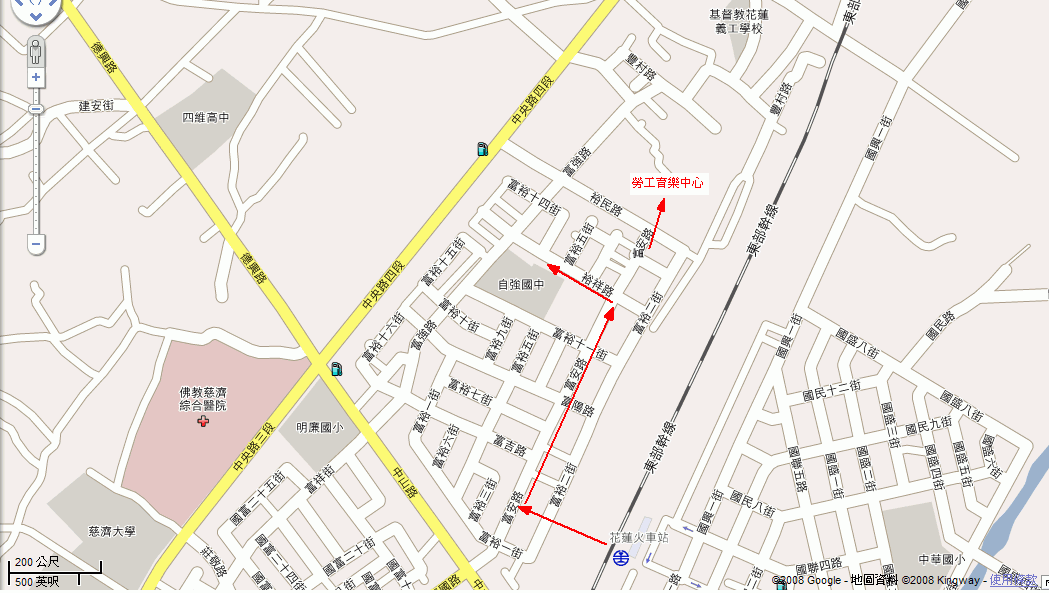 區域性多元資優教育充實方案申請表區域性多元資優教育充實方案申請表一、承辦學校花蓮縣自強國中二、方案名稱『「翱翔天際」—手作滑翔機與四軸飛行器』課程三、辦理單位花蓮縣政府教育處四、方案類別■學術性向五、辦理型態□資優教育課程 ■資優教育活動 □其他六、招生對象階段：■國小（年級：六升七應屆畢業生）      ■國中（年級：7-9年級）人數：30人七、甄選標準（一）報名資格：參加學生需符合下列條件之一者：1.依據「身心障礙及資賦優異學生鑑定辦法」，經本縣鑑輔會鑑定通過之學術性向國中資優學生(不限類別)。2.曾參加相關競賽得獎或數理成績優異，對數學及自然領有濃厚興趣與天賦，且經數理老師推薦之學生（檢附學期成績單、數理相關競賽活動表現獲獎證明影本及教師推薦書）。（二）錄取標準：依下述資格依序擇優錄取，額滿為止，資格相同者則以報名先後順序決定錄取人員：1.依據「身心障礙及資賦優異學生鑑定辦法」，經本縣鑑輔會鑑定通過之國中資優學生(不限類別)。2.數學及自然領域學期成績達全年級前5%之學生。曾參加過數理、生活與應用科學類科展獲得名次之學生。獲數學及自然領域老師推薦之學生。八、辦理日期110年8月17日至110年8月20日週二至週五九、辦理地點自強國中十、辦理經費學  生 收 費：1,000×30＝30,000元申請補助經費：80,000元合        計：110,000元主題：『「翱翔天際」—手作滑翔機與四軸飛行器』子題課程、師資、時數課程、師資、時數課程、師資、時數預期成效主題：『「翱翔天際」—手作滑翔機與四軸飛行器』子題課程/活動內容說明師資時數預期成效主題：『「翱翔天際」—手作滑翔機與四軸飛行器』手作滑翔機11. 飛行原理介紹2. 機翼及機身製作3. 飛機砂磨與黏合4. 飛行技巧與飛機調校國立台灣大學運動設施及健康管理碩士蔡忠義老師講座助理：郭千睿老師6透過實作探究課程，由教師的引導，讓學生能自己用眼觀察，用手實作，並藉由有效的蒐集、分析與解釋資料，進而形成研究結果的能力。主題：『「翱翔天際」—手作滑翔機與四軸飛行器』手作滑翔機21. 彈射飛機設計2. 機翼及機身製作3. 飛機砂磨與黏合4. 實地飛行與校正國立台灣大學運動設施及健康管理碩士蔡忠義老師講座助理：陳禹翔老師6透過實作探究課程，由教師的引導，讓學生能自己用眼觀察，用手實作，並藉由有效的蒐集、分析與解釋資料，進而形成研究結果的能力。主題：『「翱翔天際」—手作滑翔機與四軸飛行器』四軸飛行器11. 無人機簡介2. 四軸飛行器機架構3. 飛控實際操練(第三人稱)4. 簡易障礙穿越練習5. 飛控障礙賽6. 運算思維與程式控制介紹國立台灣大學運動設施及健康管理碩士蔡忠義老師講座助理：徐彥哲老師6透過實作探究課程，由教師的引導，讓學生能自己用眼觀察，用手實作，並藉由有效的蒐集、分析與解釋資料，進而形成研究結果的能力。主題：『「翱翔天際」—手作滑翔機與四軸飛行器』四軸飛行器21. 基本指令練習操作。2. 進階指令練習操作。3. 挑戰卡的使用。4. 程控障礙賽5. 群飛表演介紹6. SHOW TIME國立台灣大學運動設施及健康管理碩士蔡忠義老師講座助理：徐彥哲老師6透過實作探究課程，由教師的引導，讓學生能自己用眼觀察，用手實作，並藉由有效的蒐集、分析與解釋資料，進而形成研究結果的能力。姓名最高學歷現職（經歷）專長蔡忠義國立台灣大學運動設施及健康管理碩士國立台灣師範大學物理學士南投埔里自造教育及科技中心主任南投縣埔里國中自然科教師物理科教學、專題研究、科展指導、科普教育推廣自走車、手作滑翔機及四軸飛行器教學徐彥哲國立花蓮教育大學地球科學研究所碩士花蓮縣自強國中自然科教師地球科學教學、專題研究、海洋教育、地質地形研究、科普教育推廣陳禹翔國立高雄師範大學數學系花蓮縣自強國中數學科教師數學教學、專題研究、科展指導、資訊科技、科普教育推廣郭千睿國立台灣大學物理研究所碩士花蓮縣自強國中自然科教師生物物理研究科學探索課程專任教師自然教學、專題研究、科展指導年度方案名稱縣府經費補助參加人數簡要成效說明備註109『「道地花蓮」—縱談花蓮地質』課程國教署：0縣  府：80000合  計：80000301.透過野外地質考察活動，學生上山下海溯溪撿石，在炎夏中活動，運動量甚多，訓練體力鍛鍊心志，享受運動健身之愉悅。2.學生學習文書及美工編輯技巧，自製地質解說摺頁，可重新溫習考察知識，並以修釋辭藻，精煉摺頁內容，作品精美豐富。108『「縱谷騎跡」—環騎花東縱谷之領導課程』國教署：43600縣  府：36400合  計：80000301.由課程體驗歷程，習得長程騎車之技能，由運動鍛鍊心志成長。2.透過分組領騎及分組活動，學會領導團隊之才能，培養學生團隊互助精神。107『「Let’s ride!」—鐵馬領航193之領導課程』國教署：33670縣  府：36000合  計：69670301.由課程體驗歷程，習得長程騎車之技能，由運動鍛鍊心志成長。2.透過分組領騎及分組活動，學會領導團隊之才能，培養學生團隊互助精神。日期日期8月17日8月18日8月19日8月20日時間時間星期二星期三星期四星期五節次08:10|08:50報到與課前準備報到與課前準備報到與課前準備報到與課前準備109:00|10:00飛行原理介紹彈射飛機設計無人機簡介基本指令練習操作109:00|10:00外聘蔡忠義老師        及助教郭千睿老師外聘蔡忠義老師        及助教陳禹翔老師外聘蔡忠義老師        及助教徐彥哲老師外聘蔡忠義老師        及助教徐彥哲老師210:00|11:00機翼及機身製作機翼及機身製作四軸飛行器機架構進階指令練習操210:00|11:00外聘蔡忠義老師        及助教郭千睿老師外聘蔡忠義老師        及助教陳禹翔老師外聘蔡忠義老師        及助教徐彥哲老師外聘蔡忠義老師        及助教徐彥哲老師311:00|12:00機翼及機身製作機翼及機身製作飛控實際操練挑戰卡的使用311:00|12:00外聘蔡忠義老師        及助教郭千睿老師外聘蔡忠義老師        及助教陳禹翔老師外聘蔡忠義老師        及助教徐彥哲老師外聘蔡忠義老師及助教徐彥哲老師午餐與休息午餐與休息午餐與休息午餐與休息午餐與休息午餐與休息413:00|14:00飛機砂磨與黏合飛機砂磨與黏合簡易障礙穿越練習程式控制障礙賽413:00|14:00外聘蔡忠義老師        外聘蔡忠義老師        外聘蔡忠義老師        外聘蔡忠義老師        514:00|15:00飛行技巧與飛機調校實地飛行與校正飛控障礙賽群飛表演介紹514:00|15:00外聘蔡忠義老師        外聘蔡忠義老師        外聘蔡忠義老師        外聘蔡忠義老師615:00|16:00飛行技巧與飛機調校實地飛行與校正運算思維與程式控制介紹SHOW TIME615:00|16:00外聘蔡忠義老師        外聘蔡忠義老師        外聘蔡忠義老師        外聘蔡忠義老師        716:00|17:00課程回饋與成果發表課程回饋與成果發表課程回饋與成果發表課程回饋與結訓典禮716:00|17:00內聘陳禹翔老師內聘徐彥哲老師內聘郭千睿老師內聘徐彥哲老師學生基本資料就 讀 學 校              國中/國小              國中/國小              國中/國小              國中/國小              國中/國小              國中/國小              國中/國小              國中/國小              國中/國小              國中/國小相片黏貼處(最近3個月內所照2吋半身脫帽正面相片)相片黏貼處(最近3個月內所照2吋半身脫帽正面相片)相片黏貼處(最近3個月內所照2吋半身脫帽正面相片)相片黏貼處(最近3個月內所照2吋半身脫帽正面相片)學生基本資料就讀年級□六升七年級□七升八年級□八升九年級□六升七年級□七升八年級□八升九年級□六升七年級□七升八年級□八升九年級□六升七年級□七升八年級□八升九年級性別性別性別□男 □女□男 □女□男 □女相片黏貼處(最近3個月內所照2吋半身脫帽正面相片)相片黏貼處(最近3個月內所照2吋半身脫帽正面相片)相片黏貼處(最近3個月內所照2吋半身脫帽正面相片)相片黏貼處(最近3個月內所照2吋半身脫帽正面相片)學生基本資料學 生 姓 名出生日期出生日期出生日期   年   月   日   年   月   日   年   月   日相片黏貼處(最近3個月內所照2吋半身脫帽正面相片)相片黏貼處(最近3個月內所照2吋半身脫帽正面相片)相片黏貼處(最近3個月內所照2吋半身脫帽正面相片)相片黏貼處(最近3個月內所照2吋半身脫帽正面相片)學生基本資料學 生 E-mail學生基本資料身分證字號家  長  姓  名家  長  姓  名聯  絡  電  話聯  絡  電  話(家)(家)(家)(家)(家)(家)(手機)(手機)(手機)(手機)(手機)(手機)(手機)(手機)通  訊  住  址通  訊  住  址審  查  標  準審  查  標  準□經本縣鑑輔會鑑定通過之國中資優學生（不限類別）。□數學及自然領域學期成績達全年級前5%之學生。□曾參加過數理、生活與應用科學類科展獲得名次之學生。□獲數學及自然領域老師推薦之學生。□經本縣鑑輔會鑑定通過之國中資優學生（不限類別）。□數學及自然領域學期成績達全年級前5%之學生。□曾參加過數理、生活與應用科學類科展獲得名次之學生。□獲數學及自然領域老師推薦之學生。□經本縣鑑輔會鑑定通過之國中資優學生（不限類別）。□數學及自然領域學期成績達全年級前5%之學生。□曾參加過數理、生活與應用科學類科展獲得名次之學生。□獲數學及自然領域老師推薦之學生。□經本縣鑑輔會鑑定通過之國中資優學生（不限類別）。□數學及自然領域學期成績達全年級前5%之學生。□曾參加過數理、生活與應用科學類科展獲得名次之學生。□獲數學及自然領域老師推薦之學生。□經本縣鑑輔會鑑定通過之國中資優學生（不限類別）。□數學及自然領域學期成績達全年級前5%之學生。□曾參加過數理、生活與應用科學類科展獲得名次之學生。□獲數學及自然領域老師推薦之學生。□經本縣鑑輔會鑑定通過之國中資優學生（不限類別）。□數學及自然領域學期成績達全年級前5%之學生。□曾參加過數理、生活與應用科學類科展獲得名次之學生。□獲數學及自然領域老師推薦之學生。□經本縣鑑輔會鑑定通過之國中資優學生（不限類別）。□數學及自然領域學期成績達全年級前5%之學生。□曾參加過數理、生活與應用科學類科展獲得名次之學生。□獲數學及自然領域老師推薦之學生。□經本縣鑑輔會鑑定通過之國中資優學生（不限類別）。□數學及自然領域學期成績達全年級前5%之學生。□曾參加過數理、生活與應用科學類科展獲得名次之學生。□獲數學及自然領域老師推薦之學生。□經本縣鑑輔會鑑定通過之國中資優學生（不限類別）。□數學及自然領域學期成績達全年級前5%之學生。□曾參加過數理、生活與應用科學類科展獲得名次之學生。□獲數學及自然領域老師推薦之學生。□經本縣鑑輔會鑑定通過之國中資優學生（不限類別）。□數學及自然領域學期成績達全年級前5%之學生。□曾參加過數理、生活與應用科學類科展獲得名次之學生。□獲數學及自然領域老師推薦之學生。□經本縣鑑輔會鑑定通過之國中資優學生（不限類別）。□數學及自然領域學期成績達全年級前5%之學生。□曾參加過數理、生活與應用科學類科展獲得名次之學生。□獲數學及自然領域老師推薦之學生。□經本縣鑑輔會鑑定通過之國中資優學生（不限類別）。□數學及自然領域學期成績達全年級前5%之學生。□曾參加過數理、生活與應用科學類科展獲得名次之學生。□獲數學及自然領域老師推薦之學生。□經本縣鑑輔會鑑定通過之國中資優學生（不限類別）。□數學及自然領域學期成績達全年級前5%之學生。□曾參加過數理、生活與應用科學類科展獲得名次之學生。□獲數學及自然領域老師推薦之學生。□經本縣鑑輔會鑑定通過之國中資優學生（不限類別）。□數學及自然領域學期成績達全年級前5%之學生。□曾參加過數理、生活與應用科學類科展獲得名次之學生。□獲數學及自然領域老師推薦之學生。午     餐午     餐□葷   □素□葷   □素□葷   □素□葷   □素□葷   □素□葷   □素□葷   □素□葷   □素□葷   □素□葷   □素□葷   □素□葷   □素□葷   □素□葷   □素家  長  簽  名家  長  簽  名本人完全知悉本課程活動計畫及內容，同意子弟                 參加，並願督促子弟遵守學校一切之規定。        家長簽章：               110年    月    日本人完全知悉本課程活動計畫及內容，同意子弟                 參加，並願督促子弟遵守學校一切之規定。        家長簽章：               110年    月    日本人完全知悉本課程活動計畫及內容，同意子弟                 參加，並願督促子弟遵守學校一切之規定。        家長簽章：               110年    月    日本人完全知悉本課程活動計畫及內容，同意子弟                 參加，並願督促子弟遵守學校一切之規定。        家長簽章：               110年    月    日本人完全知悉本課程活動計畫及內容，同意子弟                 參加，並願督促子弟遵守學校一切之規定。        家長簽章：               110年    月    日本人完全知悉本課程活動計畫及內容，同意子弟                 參加，並願督促子弟遵守學校一切之規定。        家長簽章：               110年    月    日本人完全知悉本課程活動計畫及內容，同意子弟                 參加，並願督促子弟遵守學校一切之規定。        家長簽章：               110年    月    日本人完全知悉本課程活動計畫及內容，同意子弟                 參加，並願督促子弟遵守學校一切之規定。        家長簽章：               110年    月    日本人完全知悉本課程活動計畫及內容，同意子弟                 參加，並願督促子弟遵守學校一切之規定。        家長簽章：               110年    月    日本人完全知悉本課程活動計畫及內容，同意子弟                 參加，並願督促子弟遵守學校一切之規定。        家長簽章：               110年    月    日本人完全知悉本課程活動計畫及內容，同意子弟                 參加，並願督促子弟遵守學校一切之規定。        家長簽章：               110年    月    日本人完全知悉本課程活動計畫及內容，同意子弟                 參加，並願督促子弟遵守學校一切之規定。        家長簽章：               110年    月    日本人完全知悉本課程活動計畫及內容，同意子弟                 參加，並願督促子弟遵守學校一切之規定。        家長簽章：               110年    月    日本人完全知悉本課程活動計畫及內容，同意子弟                 參加，並願督促子弟遵守學校一切之規定。        家長簽章：               110年    月    日審核結果：該生報名序號為        ；經審查委員會審核無誤，符合錄取順序第        位（此欄由承辦學校填寫）就讀學校：就讀班級：          學生姓名：                     觀察項目是否1.對於自然界的事物有濃厚的興趣。2.對戶外活動，能夠細心觀察自然景物，且提出問題。3.經常閱讀或觀看與自然界事物有關的書籍、雜誌、電視節目或相關網站。4.能主動發現、探索及研究日常生活中的自然科學問題。5.照顧動物或種植花草樹木的能力良好。6.經常觀察天文、星象、雲層的變化，並加以紀錄分析。7.喜歡動手做自然科學方面的實驗，驗證或求證心中的疑問。8.善於運用科學儀器或工具進行研究。9.積極參與保護野生動物、水資源及有關環境保護的活動。10.參與自然科學競賽表現優異。推薦人服務單位及職稱與學生關  係推薦人姓    名（簽 章）年   月   日與學生關  係學生基本資料學 生 姓 名學生基本資料就 讀 學 校          □國小             年    班      □男  □女填答說明：請你對本活動給予客觀評價與提供意見反應，並於適當的□中打「ˇ」，請全部作答。非 同 普 不  非常 意 通 同  常同       意  不意           同             意非 同 普 不  非常 意 通 同  常同       意  不意           同             意非 同 普 不  非常 意 通 同  常同       意  不意           同             意非 同 普 不  非常 意 通 同  常同       意  不意           同             意非 同 普 不  非常 意 通 同  常同       意  不意           同             意1.課程時間長短適中□□□□□2.課程內容規劃符合我的能力□□□□□3.我很喜歡課程的進行方式□□□□□4.我喜歡與不同學校的資優生互動□□□□□5.我覺得課程整體氣氛輕鬆且愉快□□□□□6.我喜歡授課老師帶領課程的方式□□□□□7.我覺得授課老師帶領課程認真投入□□□□□8.我覺得授課老師對班上同學尊重且支持□□□□□9.我覺得課程豐富又有趣□□□□□10.我喜歡專題演講課程□□□□□11.我喜歡實作課程□□□□□12.我喜歡參觀（或踏查）活動□□□□□13.我喜歡課程的辦理地點□□□□□14.我覺得課程規劃的內容對我未來的學習有幫助□□□□□15.我會再想參加類似的區域資優方案□□□□□16.其他具體建議：16.其他具體建議：16.其他具體建議：16.其他具體建議：16.其他具體建議：16.其他具體建議：